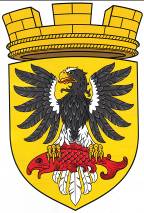 МУНИЦИПАЛЬНОЕ ОБРАЗОВАНИЕ«ЕЛИЗОВСКОЕ ГОРОДСКОЕ ПОСЕЛЕНИЕ»Собрание депутатов Елизовского городского поселенияТРЕТИЙ СОЗЫВ,  ДВАДЦАТЬ ЧЕТВЕРТАЯ СЕССИЯРЕШЕНИЕ № 378г. Елизово	28 июня 2018 годаО принятии муниципального нормативного правового акта «Положение о порядке проведения общественных обсуждений или публичных слушаний в Елизовском городском поселении по вопросам градостроительной деятельности»В соответствии с Градостроительным Кодексом Российской Федерации, Федеральным законом от 29.12.2017 №463-ФЗ «О внесении изменений в Федеральный закон «Об общих принципах организации местного самоуправления в Российской Федерации» и отдельные законодательные акты Российской Федерации», Федеральным законом от 29.12.2017 №455-ФЗ «О внесении изменений в Градостроительный кодекс Российской Федерации и отдельные законодательные акты Российской Федерации», Федеральным законом от 06.10.2003 №131-ФЗ «Об общих принципах местного самоуправления в Российской Федерации», Уставом Елизовского городского поселения,Собрание депутатов Елизовского городского поселенияРЕШИЛО:1. Принять муниципальный нормативный правовой акт «Положение о порядке проведения общественных обсуждений или публичных слушаний в Елизовском городском поселении по вопросам градостроительной деятельности».2. Направить муниципальный нормативный правовой акт «Положение о порядке проведения общественных обсуждений или публичных слушаний в Елизовском городском поселении по вопросам градостроительной деятельности» Главе Елизовского городского поселения для подписания и опубликования (обнародования).Глава Елизовского городского поселения – председатель Собрания депутатовЕлизовского городского поселения         			Е.И. РябцеваЕЛИЗОВСКИЙ МУНИЦИПАЛЬНЫЙ РАЙОНМУНИЦИПАЛЬНОЕ ОБРАЗОВАНИЕ«ЕЛИЗОВСКОЕ ГОРОДСКОЕ ПОСЕЛЕНИЕ»Муниципальный нормативный правовой акт«Положение о порядке проведения общественных обсуждений или публичных слушаний в Елизовском городском поселении по вопросам градостроительной деятельности»Принят Решением Собрания депутатов Елизовского городского поселения от 28 июня 2018 года №378Настоящее Положение разработано в соответствии с Конституцией Российской Федерации, Градостроительным кодексом Российской Федерации, Федеральным законом от 06.10.2003 года № 131-ФЗ «Об общих принципах организации местного самоуправления в Российской Федерации», Уставом Елизовского городского поселения и устанавливает порядок организации и проведения общественных обсуждений или публичных слушаний по вопросам градостроительной деятельности в Елизовском городском поселении (далее – «поселение»).Статья 1. Основные понятия.В настоящем Положении используются следующие основные понятия:1) градостроительная деятельность – деятельность по развитию территорий, в том числе городов и иных поселений, осуществляемая в виде территориального планирования, градостроительного зонирования, планировки территории, архитектурно-строительного проектирования, строительства, капитального ремонта, реконструкции объектов капитального строительства, эксплуатации зданий, сооружений, благоустройства территорий;2) общественные обсуждения по вопросам градостроительной деятельности (далее - «общественные обсуждения») –  форма участия населения в осуществлении местного самоуправления в сфере градостроительной деятельности, осуществляемая в установленном порядке, не предусматривающая проведение собрания граждан;3) публичные слушания по вопросам градостроительной деятельности (далее – «публичные слушания») – форма участия населения в осуществлении местного самоуправления в сфере градостроительной деятельности, осуществляемая в установленном порядке, предусматривающая проведение собрания граждан;4) участники общественных обсуждений или публичных слушаний по проектам генеральных планов, проектам правил землепользования и застройки, проектам планировки территории, проектам межевания территории, проектам правил благоустройства территорий, проектам, предусматривающим внесение изменений в один из указанных утвержденных документов – граждане, постоянно проживающие на территории, в отношении которой подготовлены данные проекты, правообладатели находящихся в границах этой территории земельных участков и (или) расположенных на них объектов капитального строительства, а также правообладатели помещений, являющихся частью указанных объектов капитального строительства;5) участники общественных обсуждений или публичных слушаний по проектам решений о предоставлении разрешения на условно разрешенный вид использования земельного участка или объекта капитального строительства, проектам решений о предоставлении разрешения на отклонение от предельных параметров разрешенного строительства, реконструкции объектов капитального строительства – граждане, постоянно проживающие в пределах территориальной зоны, в границах которой расположен земельный участок или объект капитального строительства, в отношении которых подготовлены данные проекты, правообладатели находящихся в границах этой территориальной зоны земельных участков и (или) расположенных на них объектов капитального строительства, граждане, постоянно проживающие в границах земельных участков, прилегающих к земельному участку, в отношении которого подготовлены данные проекты, правообладатели таких земельных участков или расположенных на них объектов капитального строительства, правообладатели помещений, являющихся частью объекта капитального строительства, в отношении которого подготовлены данные проекты, а в случае, предусмотренном частью 3 статьи 39 Градостроительного кодекса Российской Федерации, также правообладатели земельных участков и объектов капитального строительства, подверженных риску негативного воздействия на окружающую среду в результате реализации данных проектов;6) организационный комитет по проведению общественных обсуждений или публичных слушаний (далее – «организационный комитет) – коллегиальный совещательный орган, состав которого определяется решением Собрания депутатов Елизовского городского поселения из числа должностных лиц органов местного самоуправления Елизовского городского поселения для организации проведения общественных обсуждений или публичных слушаний по указанным в настоящем Положении проектам и вопросам;7) территория, в пределах которой проводятся общественные обсуждения или публичные слушания – территория Елизовского городского поселения, в отношении которой подготовлены проекты, подлежащие рассмотрению на общественных обсуждениях или публичных слушаниях в соответствии с настоящим Положением, и (или) территория, расположенная в границах территориальных зон и (или) земельных участков, указанных в части 3 статьи 5.1 Градостроительного кодекса Российской Федерации;8) официальный сайт для размещения информации и документации, необходимой для проведения общественных обсуждений или публичных слушаний (далее – «официальный сайт») – официальный сайт администрации Елизовского городского поселения, расположенный в информационно телекоммуникационной сети «Интернет» по адресу: http://admelizovo.ru/.Статья 2. Цели проведения общественных обсуждений или публичных слушаний.Общественные обсуждения или публичные слушания проводятся в целях соблюдения права человека на благоприятные условия жизнедеятельности, прав и законных интересов правообладателей земельных участков и объектов капитального строительства по проектам генеральных планов, проектам правил землепользования и застройки, проектам планировки территории, проектам межевания территории, проектам правил благоустройства территорий, проектам, предусматривающим внесение изменений в один из указанных утвержденных документов, проектам решений о предоставлении разрешения на условно разрешенный вид использования земельного участка или объекта капитального строительства, проектам решений о предоставлении разрешения на отклонение от предельных параметров разрешенного строительства, реконструкции объектов капитального строительства.Статья 3. Проекты и вопросы, выносимые на общественные обсуждения или   публичные слушания. 1. На общественные обсуждения или публичные слушания в обязательном порядке выносятся:1) проект Генерального плана Елизовского городского поселения и проекты внесения изменений в утвержденный Генеральный план Елизовского городского поселения;2) проект Правил землепользования и застройки Елизовского городского поселения и проекты внесения изменений в утвержденные Правила землепользования и застройки Елизовского городского поселения;3)  проекты планировок и межевания территории Елизовского городского поселения и проекты внесения изменений в утвержденные проекты планировки и межевания территории Елизовского городского поселения;4) проект Правил благоустройства территории Елизовского городского поселения и проекты внесения изменений в утвержденные Правила благоустройства территории Елизовского городского поселения;5) проекты решений о предоставлении разрешения на условно разрешенный вид использования земельного участка или объекта капитального строительства на территории Елизовского городского поселения;6)  проекты решений о предоставлении разрешения на отклонение от предельных параметров разрешенного строительства, реконструкции объектов капитального строительства на территории Елизовского городского поселения.2. На общественные обсуждения или публичные слушания могут выноситься проекты иных муниципальных правовых актов, либо отдельные вопросы, касающиеся градостроительной деятельности поселения и не указанные в части 1 настоящей статьи.Статья 4. Инициаторы общественных обсуждений или публичных слушаний.1. Общественные обсуждения или публичные слушания проводятся по инициативе населения поселения в количестве не менее трех человек, Собрания депутатов Елизовского городского поселения, Главы Елизовского городского поселения, а также по предложениям физических или юридических лиц.2. По проектам, указанным в подпунктах 1 – 4 части 1 статьи 3 настоящего Положения инициаторами публичных слушаний выступают органы местного самоуправления Елизовского городского поселения, а так же физические или юридические лица, обратившиеся с соответствующим предложением.3. По проектам, указанным в подпунктах 5 и 6 части 1 статьи 3 настоящего Положения инициаторами общественных обсуждений или публичных слушаний выступают физические или юридические лица, заинтересованные в предоставлении разрешений на условно разрешенный вид использования земельного участка или объекта капитального строительства и разрешений на отклонение от предельных параметров разрешенного строительства, реконструкции объектов капитального строительства.   Статья 5. Назначение общественных обсуждений или публичных слушаний.1. Общественные обсуждения или публичные слушания по проектам и вопросам, указанным в пункте 4 части 1 и части 2 статьи 3 настоящего Положения, назначаются Собранием депутатов Елизовского городского поселения.2. Общественные обсуждения или публичные слушания по проектам, указанным в пунктах 1, 2, 3, 5 и 6 части 1 статьи 3 настоящего Положения, назначаются Главой Елизовского городского поселения.   3. В решении Собрания депутатов Елизовского городского поселения о назначении общественных обсуждений или публичных слушаний указывается:1) наименование проекта или вопроса, выносимого на общественные обсуждения или публичные слушания;2) срок проведения общественных обсуждений;3) дата, время и место проведения собрания публичных слушаний;4) дата окончания приема предложений и замечаний по обсуждаемому проекту или вопросу;5) состав организационного комитета по проведению общественных обсуждений или публичных слушаний.4. В постановлении Главы Елизовского городского поселения о назначении общественных обсуждений или публичных слушаний указывается:1) наименование проекта, выносимого на общественные обсуждения или публичные слушания, а в случае если общественные обсуждения или публичные слушания проводятся по проекту внесения изменений в один из утвержденных документов – вопросы внесения изменений, входящие в состав такого проекта;2) срок проведения общественных обсуждений;3) дата, время и место проведения собрания публичных слушаний;4) дата окончания приема предложений и замечаний по обсуждаемому проекту.5. Решение Собрания депутатов Елизовского городского поселения и постановление Главы Елизовского городского поселения о назначении общественных обсуждений или публичных слушаний подлежат обязательному опубликованию (обнародованию) в порядке, установленном для официального опубликования муниципальных правовых актов Елизовского городского поселения.Статья 6. Порядок организации и проведения общественных обсуждений или публичных слушаний. 1. Общественные обсуждения или публичные слушания, назначаемые Решением Собрания депутатов Елизовского городского поселения, проводятся организационным комитетом, состав которого определяется в решении о назначении общественных обсуждений или публичных слушаний. Члены организационного комитета избирают из своего состава председателя и секретаря организационного комитета, которые организуют его работу.2. Общественные обсуждения или публичные слушания, назначаемые постановлением Главы Елизовского городского поселения, проводятся комиссией по подготовке проекта Правил землепользования и застройки Елизовского городского поселения (далее – «комиссия»).3. Организационный комитет является организатором общественных обсуждений или публичных слушаний по проектам и вопросам, указанным в подпункте 4 части 1 и части 2 статьи 3 настоящего Положения.4. Комиссия является организатором общественных обсуждений или публичных слушаний по проектам, указанным в подпунктах 1, 2, 3, 5 и 6 части 1 статьи 3 настоящего Положения.5. После опубликования решения (постановления) о проведении общественных обсуждений или публичных слушаний организационный комитет (комиссия):1.) подготавливает оповещение о проведении общественных обсуждений или публичных слушаний, которое должно содержать: - информацию о проекте, подлежащем рассмотрению на общественных обсуждениях или публичных слушаниях, и перечень информационных материалов к такому проекту;- информацию о порядке и сроках проведения общественных обсуждений или публичных слушаний по проекту, подлежащему рассмотрению на общественных обсуждениях или публичных слушаниях;- информацию о месте, дате открытия экспозиции или экспозиций проекта, подлежащего рассмотрению на общественных обсуждениях или публичных слушаниях, о сроках проведения экспозиции или экспозиций такого проекта, о днях и часах, в которые возможно посещение указанных экспозиции или экспозиций;- информацию о порядке, сроке и форме внесения участниками общественных обсуждений или публичных слушаний предложений и замечаний, касающихся проекта, подлежащего рассмотрению на общественных обсуждениях или публичных слушаниях;- информацию об официальном сайте, на котором будут размещены проект, подлежащий рассмотрению на общественных обсуждениях, и информационные материалы к нему, или информационных системах, в которых будут размещены такой проект и информационные материалы к нему, с использованием которых будут проводиться общественные обсуждения (в случае проведения общественных обсуждений);- информацию об официальном сайте, на котором будут размещены проект, подлежащий рассмотрению на публичных слушаниях, и информационные материалы к нему, информацию о дате, времени и месте проведения собрания или собраний участников публичных слушаний (в случае проведения публичных слушаний);2) обеспечивает опубликование оповещения о проведении общественных обсуждений или публичных слушаний, в порядке, установленном для официального опубликования муниципальных правовых актов Елизовского городского поселения, иной официальной информации, а в случае, если это предусмотрено муниципальными правовыми актами Елизовского городского поселения, в иных средствах массовой информации  не позднее чем за семь дней до дня размещения на официальном сайте или в информационных системах проекта, подлежащего рассмотрению на общественных обсуждениях или публичных слушаниях;3) обеспечивает распространение оповещения о проведении общественных обсуждений или публичных слушаний на информационных стендах, оборудованных около зданий уполномоченных на проведение общественных обсуждений или публичных слушаний органов местного самоуправления Елизовского городского поселения, в местах массового скопления граждан и в иных местах, расположенных на территории, в пределах которой проводятся общественные обсуждения или публичные слушания;4) проводит экспозицию или экспозиции проекта, вынесенного на общественные обсуждения или публичные слушания, в ходе работы которых организовывает:- консультирование посетителей экспозиции;- распространение информационных материалов о проекте, подлежащем рассмотрению на общественных обсуждениях или публичных слушаниях;5) обеспечивает регистрацию предложений и замечаний, поступающих от участников общественных обсуждений или публичных слушаний, касающихся рассматриваемого проекта или вопроса;6) подготавливает и оформляет протокол общественных обсуждений или публичных слушаний, в котором указываются:- дата оформления протокола общественных обсуждений или публичных слушаний;- информация об организаторе общественных обсуждений или публичных слушаний;- информация, содержащаяся в опубликованном оповещении о начале общественных обсуждений или публичных слушаний, дата и источник его опубликования;- информация о сроке, в течение которого принимались предложения и замечания участников общественных обсуждений или публичных слушаний, о территории, в пределах которой проводятся общественные обсуждения или публичные слушания;- все предложения и замечания участников общественных обсуждений или публичных слушаний с разделением на предложения и замечания граждан, являющихся участниками общественных обсуждений или публичных слушаний и постоянно проживающих на территории, в пределах которой проводятся общественные обсуждения или публичные слушания, и предложения и замечания иных участников общественных обсуждений или публичных слушаний;-  к протоколу общественных обсуждений или публичных слушаний прилагается перечень принявших участие в рассмотрении проекта участников общественных обсуждений или публичных слушаний, включающий в себя сведения об участниках общественных обсуждений или публичных слушаний (фамилию, имя, отчество (при наличии), дату рождения, адрес места жительства (регистрации) - для физических лиц; наименование, основной государственный регистрационный номер, место нахождения и адрес - для юридических лиц);7) осуществляет подготовку заключения о результатах общественных обсуждений или публичных слушаний, в котором указываются:- дата оформления заключения о результатах общественных обсуждений или публичных слушаний;- наименование проекта, рассмотренного на общественных обсуждениях или публичных слушаниях, сведения о количестве участников общественных обсуждений или публичных слушаний, которые приняли участие в общественных обсуждениях или публичных слушаниях;- реквизиты протокола общественных обсуждений или публичных слушаний, на основании которого подготовлено заключение о результатах общественных обсуждений или публичных слушаний;- содержание внесенных предложений и замечаний участников общественных обсуждений или публичных слушаний с разделением на предложения и замечания граждан, являющихся участниками общественных обсуждений или публичных слушаний и постоянно проживающих на территории, в пределах которой проводятся общественные обсуждения или публичные слушания, и предложения и замечания иных участников общественных обсуждений или публичных слушаний;- аргументированные рекомендации организатора общественных обсуждений или публичных слушаний о целесообразности или нецелесообразности учета внесенных участниками общественных обсуждений или публичных слушаний предложений и замечаний и выводы по результатам общественных обсуждений или публичных слушаний;8) обеспечивает опубликование заключения о результатах общественных обсуждений или публичных слушаний в порядке, установленном для официального опубликования муниципальных правовых актов Елизовского городского поселения, иной официальной информации, и его размещение на официальном сайте и (или) в информационных системах.6. Комиссия проводит публичные слушания в соответствии с настоящим Положением с учетом особенностей, установленных главой 7 Правил землепользования и застройки Елизовского городского поселения.7. Особенности проведения собрания участников публичных слушаний:- перед началом проведения собрания участников публичных слушаний секретарь публичных слушаний организует регистрацию его участников;- председатель публичных слушаний открывает собрание участников публичных слушаний и оглашает: название проекта, вынесенного на  публичные слушания, инициаторов публичных слушаний, решение или постановление о назначении публичных слушаний и сведения о его опубликовании, сведения об опубликовании и распространении оповещения о проведении публичных слушаний, сведения о предложениях и замечаниях поступивших до начала собрания участников публичных слушаний, сведения о количестве полномочных участников, зарегистрированных на начало публичных слушаний;- время выступления участников публичных слушаний на собрании определяется регламентом выступления, и не может быть более 5 минут на одно выступление;- в ходе проведения собрания участников публичных слушаний председатель публичных слушаний уточняет у присутствующих участников публичных слушаний наличие вопросов, предложений и замечаний по рассматриваемому проекту или вопросу;- по итогам и в ходе рассмотрения проекта на собрании участников публичных слушаний может проводиться голосование, решение на котором принимается простым большинством голосов. Статья 7. Заключительные положения.1. Сроки проведения (продолжительность) общественных обсуждений или публичных слушаний:1) по проекту Генерального плана Елизовского городского поселения и проектам внесения изменений в утвержденный Генеральный план Елизовского городского поселения – не менее одного и не более трех месяцев с момента  оповещения жителей поселения;2) по проекту Правил землепользования и застройки Елизовского городского поселения и проектам внесения изменений в утвержденные Правила землепользования и застройки Елизовского городского поселения – не менее двух и не более четырех месяцев со дня опубликования таких проектов;3) по проектам внесения изменений в утвержденные Правила землепользования и застройки Елизовского городского поселения, в части внесения изменений в градостроительный регламент – не более одного месяца со дня опубликования такого проекта;4) по проектам планировок и межевания территории Елизовского городского поселения и проектам внесения изменений в утвержденные проекты планировки и межевания территории Елизовского городского поселения – не менее одного и не более трех месяцев со дня оповещения жителей поселения;5) по проекту Правил благоустройства территории Елизовского городского поселения и проектам внесения изменений в утвержденные Правила благоустройства территории Елизовского городского поселения – не менее одного и не более трех месяцев со дня опубликования оповещения о начале общественных обсуждений или публичных слушаний; 6) по проектам решений о предоставлении разрешения на условно разрешенный вид использования земельного участка или объекта капитального строительства и проектам решений о предоставлении разрешения на отклонение от предельных параметров разрешенного строительства, реконструкции объектов капитального строительства – не более одного месяца со дня оповещения жителей поселения.Срок проведения общественных обсуждений или публичных слушаний по проектам и вопросам, указанным в части 2 статьи 3 настоящего Положения, устанавливается в решении Собрания депутатов Елизовского городского поселения о их назначении.2. Итоги общественных обсуждений или публичных слушаний по проектам планировок и межевания территории Елизовского городского поселения и проектам внесения изменений в утвержденные проекты планировки и межевания территории Елизовского городского поселения,  подлежат рассмотрению на сессии Собрания депутатов Елизовского городского поселения для дачи рекомендаций Главе администрации Елизовского городского поселения.3. Информационные стенды, на которых размещаются оповещения о начале общественных обсуждений или публичных слушаний, должны регулярно (не реже 1 раза в неделю) проверяться на наличие размещенного оповещения. В случае обнаружения срыва ранее размещенного оповещения или иных причин, в следствии которых отсутствует возможность ознакомления с полным текстом оповещения, оно подлежит повторному размещению на информационном стенде.4. Экспозиция проектов, подлежащих в соответствии с настоящим Положением рассмотрению на общественных обсуждениях или публичных слушаниях, и консультирование посетителей таких экспозиций проводится строго в рабочее время.5. Протокол общественных обсуждений или публичных слушаний и заключение о результатах общественных обсуждений или публичных слушаний подписывается председателем и секретарем общественных обсуждений или публичных слушаний.6. Оповещение о начале общественных обсуждений или публичных слушаний, протокол общественных обсуждений или публичных слушаний и заключение о результатах общественных обсуждений или публичных слушаний составляются в свободной форме, с учетом требований части 5 статьи 6 настоящего Положения.        7. Положение «О порядке проведения публичных слушаний в Елизовском городском поселении», принятое Решением Собрания депутатов Елизовского городского поселения от 29.04.2006 № 5, применяется в части, не противоречащей настоящему Положению.        8. Признать утратившими силу:1) муниципальный нормативный правовой акт Положение «О порядке проведения публичных слушаний в Елизовском городском поселении по вопросам градостроительной деятельности» от 18.12.2009 № 251-НПА;2) муниципальный нормативный правовой акт «О внесении изменений в Положение «О порядке проведения публичных слушаний в Елизовском городском поселении по вопросам градостроительной деятельности» от 24.04.2013 № 100-НПА; 3) муниципальный нормативный правовой акт «О внесении изменений в муниципальный нормативный правовой акт Положение «О порядке проведения публичных слушаний в Елизовском городском поселении по вопросам градостроительной деятельности» от 18.12.2009 № 251» от 27.04.2017                                     № 29-НПА.9. Настоящее Положение вступает в силу после его официального опубликования (обнародования).Глава Елизовского городского поселения				Е.И. Рябцева№98-НПА от 29 июня 2018 года